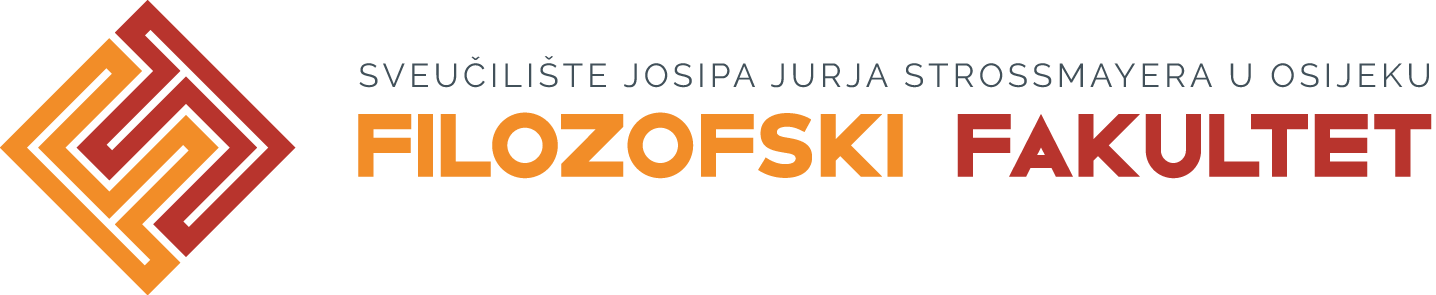 Poziv za sudjelovanje na8. studentskom filozofskom simpozijuUdruge studenata filozofije »logOS«u suradnji s Filozofskim fakultetom u OsijekuSTUDENTSKE (R)EVOLUCIJE: PEDESET GODINA OD 1968.Poštovane kolegice i poštovani kolege!Slavni talijanski književnik Umberto Eco u intervjuu za Newsweek 1986. godine izjavio je: »Iako su svi vidljivi tragovi 1968. nestali, ona je duboko promijenila način na koji se svi mi, barem u Europi, ponašamo i odnosimo jedni s drugima. Odnosi između poslodavaca i radnika, studenata i nastavnika, čak i roditelja i djece, otvorili su se. Oni više nikada neće biti isti.« Pedeset godina nakon događaja koji su se zbili te važne godine, u kojoj je istovremeno nastalo i razvilo se toliko različitih društvenih pokreta čiji su se tragovi izgubili, potrebno je naglasiti važnost njezina obilježavanja.Pokreti o kojima je riječ razlikovali su se od mjesta do mjesta, ali ono što je svima bilo zajedničko jest osporavanje postojećih aparata represije i podjela unutar društva. Umjesto nacionalnih isključivosti htjeli su promicati internacionalnu solidarnost; umjesto dominacije političkih elita uspostaviti individualnost i samoodređenost pojedinaca i grupa; umjesto rasizma zastupati jednakost među svim ljudima; umjesto međusobnog natjecanja i nadvladavanja ojačati suradnju; umjesto gomilanja privatnog bogatstva stati na kraj siromaštvu. Herbert Marcuse je u svojemu eseju Represivna tolerancija iz 1965. iznio tvrdnju da se obilježja totalitarizma mogu povezati s tradicionalnim kapitalističkim demokratskim društvima. U takvim je društvima tolerancija bila svedena na minimum, a time su i svi pokušaji protivljenja marginaliziranih skupina bivali ušutkanima. Ranije je Marcuse u svom djelu Eros i civilizacija iz 1955. godine pitanje društvene, ali i slobode pojedinca stavio u kontekst djelatnosti erosa, pokretača kojim se dolazi do oslobođenja tjelesnosti i intelektualnosti. Postaviti pitanje o principu erosa u kontekstu globalnih pokreta iz 1968., u tom smislu znači postaviti pitanje o mogućnosti dokidanja represije u društvu – ono znači postaviti pitanje o mogućnosti slobode uopće. Govoreći o studentskom aktivizmu iz 1968., slično kao i u drugim internacionalnim pokretima, Marcuseov učenik George Katsiaficas ističe dvije osnovne crte svih studentskih pokreta – njihovu globalnu raširenost i međusobnu solidarnost. Solidarizirajući se s drugim ojačanim društvenim pokretima i prosvjedima, studentski su pokreti ciljali na bitnu izmjenu vlastite političke i društvene situacije. Od Francuske, Poljske, Tunisa, Meksika pa sve do Jugoslavije, studenti su osporavali okoštale političke institucije. Vrijednosti koje su dotada bile uspostavljene studenti su u svojim odnosima radikalno pokušavali promijeniti, te ideje, koje su tada bile smatrane nemogućima i neprihvatljivima, nametnuti ne samo kao mogućnost, već kao zbiljnost.Stanje na kakvo danas nailazimo na fakultetima na kojima se studiraju filozofija i humanističke znanosti postavlja pitanje što su budućim naraštajima ostavili pokreti protiv represije iz 1968. godine. Važnost filozofije se, kao vodeće u stvaranju kritičkog mišljenja, ovakvim i sličnim postupcima bitno umanjuje te bivamo suočeni s pitanjem treba li nama uopće filozofija. U društvu u kojemu se ne kritiziraju njegovi postojeći poretci i mehanizmi, u kojemu je već svaka moguća kritika obustavljena, ne može se živjeti. Oni koji su javno progovorili i kritizirali navedene poretke 1968. godine bili su, između ostalih, i studenti. Ono što se s filozofijom i studijem filozofije kod nas danas događa samo pokazuje da smo odgovorni pronaći te »nestale tragove« 1968. godine.Cilj nam je potaknuti studente na promišljanja, istraživanja i raspravu o obrazloženoj temi. Na sudjelovanje želimo pozvati studente svih humanističkih i društvenih studija, ali i sve druge zainteresirane studente. Ispod donosimo pregled nekih mogućih tematskih okvira studentskih izlaganja i pristupa istraživanju teme, čime mogućnosti pristupu temi nipošto nisu iscrpljene: istraživanje uloge i položaja filozofije u kontekstu pokreta iz 1968. godine;istraživanje odnosa studentskih pokreta iz 1968. godine;povijesni i historiografski pristup različitim događajima i pokretima iz 1968. godine;komparativno istraživanje pokreta iz 1968. godine;istraživanje studentskih pokreta iz 1968. godine iz perspektive umjetnosti i kulture;razmatranje pojma slobode;promišljanje pitanja i problema studentskog aktivizma danas.Simpozij će se održati 3. i 4. svibnja 2018. godine na Filozofskom fakultetu Sveučilišta Josipa Jurja Strossmayera u Osijeku. Molimo Vas da prijave i sažetke za izlaganje na simpoziju pošaljete elektroničkom poštom do 15. ožujka 2018. godine na e-mail adresu: udrugalogos.osijek@gmail.com U privitku poziva nalazi se prijava za sudjelovanje na 8. studentskom filozofskom simpoziju »Studentske (r)evolucije: pedeset godina od 1968.«.Srdačan pozdravUdruga studenata filozofije »logOS«8. studentski filozofski simpozijUdruge studenata filozofije »logOS«u suradnji s Filozofskim fakultetom u OsijekuSTUDENTSKE (R)EVOLUCIJE: PEDESET GODINA OD 1968.PrijavaMolimo Vas da naslove izlaganja i sažetke pošaljete najkasnije do 15. ožujka 2018. godine na e-mail adresu: udrugalogos.osijek@gmail.com ___________________________________________________________________________Rok za predaju sažetaka: 15. ožujka 2018. godinee-mail: udrugalogos.osijek@gmail.com Ime i prezime Odaberite jednu od ponuđenih opcija a) preddiplomski studij (BA) b) diplomski studij (MA) c) apsolvent/ica Godina studijaNaziv/i (smjer/ovi) studija Grad, naziv odsjeka (katedre ili odje-la), naziv fakulteta, naziv sveučilišta, adresa fakulteta Broj telefona / mobitela E-mailAdresa koju želite da bude navedena u adresaru knjižice sažetaka Naslov izlaganjaSažetak (od 1.500 do 2.500 znakova (uključujući i praznine)):